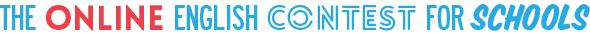 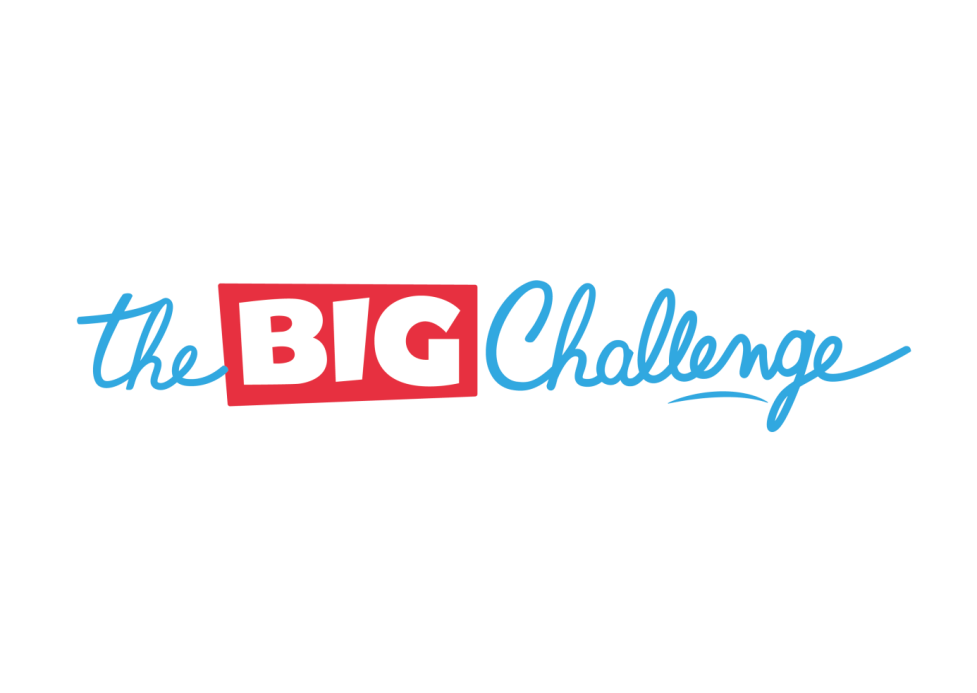 OŚWIADCZENIE:O WYRAŻENIU ZGODY NA UDZIAŁ W KONKURSIE JĘZYKA ANGIELSKIEGOO PRZETWARZANIU DANYCH OSOBOWYCHO ZAPOZNANIU SIĘ Z REGULAMINEM KONKURSU I AKCEPTACJĄ JEGO POSTANOWIEŃJa niżej podpisana/podpisany oświadczam, że wyrażam zgodę na udział mojego dziecka:..................................................................................................................................................................(Imię i nazwisko ucznia) w ogólnopolskim konkursie języka angielskiego "The Big Challenge" oraz na przetwarzanie przez organizatora konkursu, tj. The Big Challenge (Al. Jerozolimskie 85 lok.21 02-001 Warszawa) jego danych osobowych  (imienia, nazwiska, daty urodzenia, klasy i nazwy szkoły) do celów związanych z organizacją konkursu, zgodnie z zasadami określonymi w rozporządzeniu Parlamentu Europejskiego i Rady (UE) 2016/679 z dnia 27 kwietnia 2016 r. w sprawie ochrony osób fizycznych w związku z przetwarzaniem danych osobowych i w sprawie swobodnego przepływu takich danych oraz uchylenia dyrektywy 95/46/WE (ogólne rozporządzenie o ochronie danych) (Dz. Urz. UE L119 z 04.05.2016, s.1).Jednocześnie:□ 	wyrażam zgodę,□  	nie wyrażam zgody,na publikację wizerunku mojego dziecka na potrzeby dokumentacji  i celów promocyjnych konkursu na stronach internetowych szkoły oraz organizatora konkursu.Ponadto, oświadczam że:1) przyjmuję do wiadomości, że dane osobowe będą przetwarzane wyłącznie na potrzeby realizacji ww. konkursu i na żadnym etapie konkursu nie zostaną przekazane osobom trzecim,2) rozumiem, że mam prawo dostępu do treści danych oraz ich poprawiania,3) zapoznałam/zapoznałam się z Regulaminem konkursu The Big Challenge oraz akceptuję jego zapisy......................................						..........................................................
Miejscowość i data							Podpis rodzica/opiekuna prawnego uczniaREGULAMIN KONKURSU: https://www.thebigchallenge.com/pl/teacher/rules-online/POLITYKA PRYWATNOŚCI: https://www.thebigchallenge.com/pl/home/privacy-policy/Obowiązek informacyjny wobec uczestnika konkursuDopełniając obowiązku informacyjnego zgodnie z art. 13 ogólnego rozporządzenia o ochronie danych osobowych z dnia 27 kwietnia 2016 r. (Dz. Urz. UE L 119 z 04.05.2016) informujemy, że:Administratorem danych osobowych jest spółka Motivation Learning Company-The Big Challenge, z siedzibą główną w Paryżu 75009 (Francja) , 54 rue de Clichy, reprezentowana przez Charles Eon.Kontakt z Inspektorem Ochrony Danych: Pani Daphné Riefenstahl email.: daphne.riefenstahl@thebigchallenge.com  lub privacy@thebigchallenge.com Pani/Pana dane osobowe są przetwarzane w celu wypełnienia ciążącego na administratorze obowiązkuprawnego:- na podstawie art. 6 ust. 1 lit. a), c ) i zgodnie z treścią ogólnego rozporządzenia o ochronie danych, odbiorcami Pani/Pana danych osobowych będą wyłącznie podmioty uprawnione do uzyskania danych osobowych na podstawie przepisów prawa oraz podmioty uczestniczące w realizacji usługi. Pani/Pana dane osobowe będą przetwarzane dopóki, dopóty nie zostanie zgłoszony sprzeciw wobec ich przetwarzania, a w razie zgłoszenia sprzeciwu – przez okres przedawnienia roszczeń, jakie mogą przysługiwać osobie, której dane dotyczą; dane osobowe przechowywane będą w czasie zgodnym z przepisami prawa i zobowiązań wynikających z zawartych umów, posiada Pani/Pan prawo do żądania od administratora dostępu do danych osobowych, ich sprostowania, usunięcia lub ograniczenia przetwarzania lub odwołania uprzednio udzielonej zgody oraz prawo do przenoszenia danych wniesienia sprzeciwu wobec takiego przetwarzania, ma Pani/Pan prawo wniesienia skargi do organu nadzorczego, podanie danych osobowych jest dobrowolne, jednakże niepodanie danych będzie skutkować niemożliwością uczestnictwa w procesie dalszego postępowania, dane osobowe nie będą przetwarzane w sposób zautomatyzowany w formie profilowania.